КОНТАКТЫ:Прокуратуры Партизанского района8 42365 (22-505)Телефон пожарной охраны 101, 102ПАМЯТКА ОСНОВЫ ПОТИВОПОЖАРНОГО ЗАКОНОДАТЕЛЬСТВА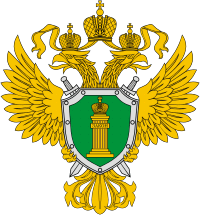 10 апреля 2020 годас. Владимиро-АлександровскоеЛесной кодекс Российской ФедерацииЛеса подлежат охране от пожаров, от загрязнения и от иного негативного воздействия, защите от вредных организмов, а также подлежат воспроизводству.Граждане при пребывании в лесах обязаны: - соблюдать требования пожарной безопасности в лесах; - при обнаружении лесных пожаров немедленно уведомлять о них органы государственной власти или органы местного самоуправления; Лица, виновные в нарушении лесного законодательства, несут административную, уголовную и иную ответственность в порядке, установленном законодательством Российской Федерации.В ПОЖАРООПАСНЫЙ ПЕРИОДЗАПРЕЩАЕТСЯ: 1. Разводить костры в лесах. 2. Бросать горящие спички, окурки (стеклянные бутылки, банки и др.). 3.  Употреблять при охоте пыжи из горючих или тлеющих материалов. 4. Оставлять промасленные или пропитанные бензином, керосином или иными горючими веществами материалы. 5. Запрещается также засорение леса бытовыми, строительными, промышленными и иными отходами и мусором. 7. Сжигание мусора в период пожароопасного сезона.8. Запрещается выжигание травы на земельных участках, непосредственно примыкающих к лесам. ОТВЕТСТВЕННОСТЬ ЗА НАРУШЕНИЕ ПРАВИЛ ПОЖАРНОЙ БЕЗОПАСНОСТИ В ЛЕСАХНарушение правил пожарной безопасности в лесах, не вызвавшее вредных последствий, влечет административную ответственность по статье 8.32 Кодекса Российской Федерации об административных правонарушениях.    Утвержденные постановлением Правительства Российской Федерации от 30.06.2007 № 417 Правила пожарной безопасности в лесах содержат множество ограничений и запретов, направленных на предупреждение лесных пожаров. В частности, Правила устанавливают особый порядок курения и разведения костров в лесах, запрещают бросать в лесу стекло (стеклянные бутылки, банки и др.) и т.д.Нарушение указанных правил влечет предупреждение или наложение административного штрафа на граждан в размере от 1500 до 3000 рублей, на должностных лиц - от 10 тысяч до 20 тысяч рублей, на юридических лиц - от 50 тысяч до 200 тысяч рублей. Выжигание хвороста, лесной подстилки, сухой травы и других лесных горючих материалов с нарушением требований правил пожарной безопасности на земельных участках, непосредственно примыкающих к лесам, защитным и лесным насаждениям и не отделенных противопожарной минерализованной полосой шириной не менее 0,5 метра влечет наложение административного штрафа на граждан в размере от 3000 до 4000 рублей, на должностных лиц - от 15 тысяч до 25 тысяч рублей, на юридических лиц - от 150 тысяч до 250 тысяч рублей.Более высокие размеры штрафов предусмотрены статьей за нарушение правил пожарной безопасности в лесах в условиях особого противопожарного режима и в случае возникновения лесного пожара без причинения тяжкого вреда здоровью человека.Действия правонарушителей, причинившие ущерб лесному фонду в результате пожара, влекут уголовную ответственность по статье 261 Уголовного кодекса Российской Федерации.По данной статье уничтожение или повреждение лесных насаждений и иных насаждений в результате неосторожного обращения с огнем или иными источниками повышенной опасности наказывается штрафом в размере от 200 тысяч до 400 тысяч рублей или в размере заработной платы или иного дохода осужденного ха период от 1 года до 2 лет, либо обязательными работами на срок до 480 часов, либо исправительными работами на срок до 2 лет, либо принудительными работами на срок до 3 лет, либо лишением свободы на тот же срок.Причинение указанными действиями крупного ущерба влечет применение более строгих мер уголовной ответственности, среди них наиболее строгим наказанием предусмотрено лишение свободы на срок до 4 лет.Лицо, виновное в возникновении лесного пожара, обязано также возместить причиненный пожаром материальный ущерб.